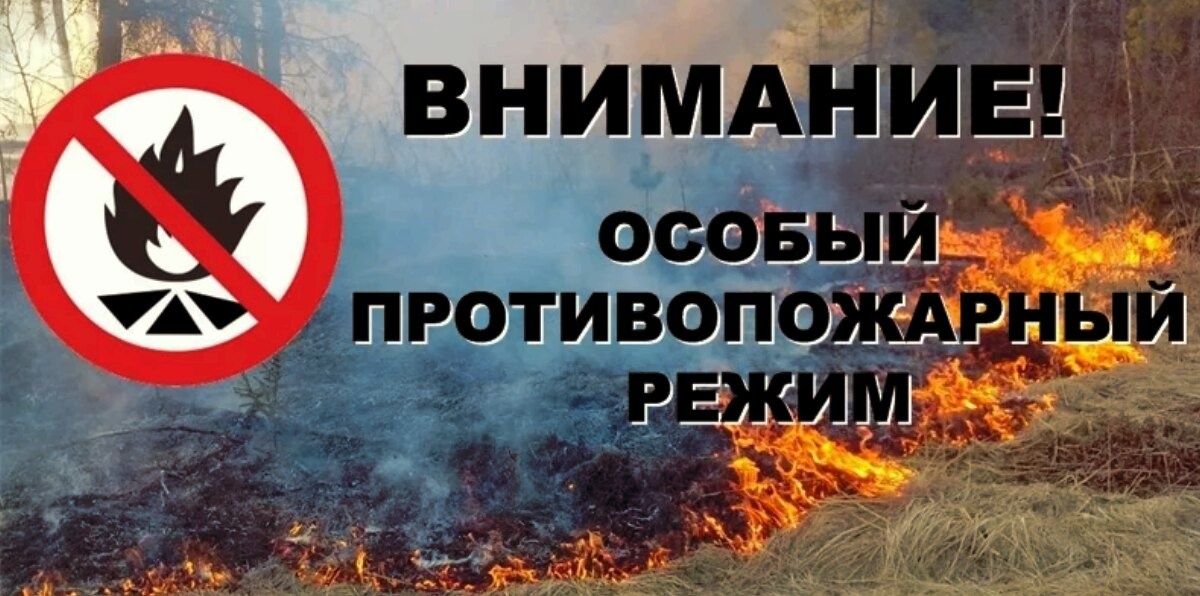 С 14 июля 2020 года на территории Курской области  введен особый противопожарный режим.В период особого противопожарного режимаЗАПРЕЩАЕТСЯ:Сжигание мусора и сухой растительности, в том числе на индивидуальных приусадебных участках.Разведение костров.Отжиг стерни, в том числе на землях сельскохозяйственного назначения.Проведение пожароопасных работ на территориях общего пользованияВ период особого противопожарного режима ужесточается ответственность за нарушения правил пожарной безопасности, увеличиваются штрафные санкции